Реквизиты ООО «ТРАСТ ПРОДЖЕКТ»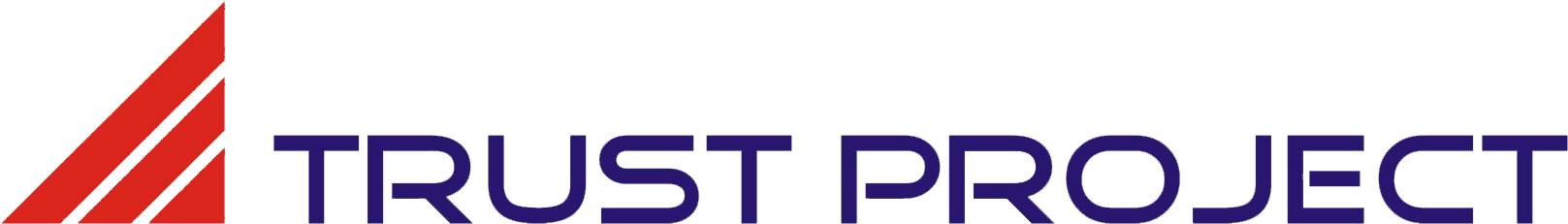 ООО «ТРАСТ ПРОДЖЕКТ» Тел./ Факс: +7 (495) 645-60-85 info@trust-project.ru                  www.trust-project.ruПолное наименование организацииОбщество с ограниченной ответственностью «ТРАСТ ПРОДЖЕКТ»Сокращённое наименование организацииООО «ТРАСТ ПРОДЖЕКТ»ИНН7715836678ОГРН1107746913724КПП771501001Адрес юридический127282, г. Москва, пр. Студёный, дом 4, корп. 1, помещение V, ком. 18    Адрес почтовый127282, г. Москва, пр. Студёный, дом 4, корп. 1, помещение V, ком. 18    Телефон+7 (495) 645-60-85Факс+7 (495) 645-60-85Электронная почтаinfo@trust-project.ruВебсайтwww.trust-project.ruГенеральный директорОганесян Александр АраиковичГлавный бухгалтерГригорьева Ольга ОлеговнаОКПО68925117ОКВЭД74.2Документ о регистрации юр. лица,дата выдачиСвидетельство о государственной регистрации юридического лица, серия 77 № 013986613, выдано «10»  ноября 2010 г. Банковские реквизитыБанковские реквизитыБанк получателяАО «Райффайзенбанк»Расчётный счёт получателя40702810800001457767БИК банка получателя044525700Корр. счет банка получателя30101810200000000700Адрес банкаг. Москва, ул. Троицкая, дом 17, стр. 1